		Warszawa, 10 maja 2023 r.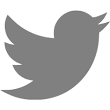 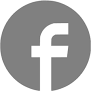 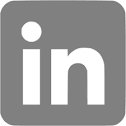 #wynikifinansowe Komentarz prezesa Zarządu Budimeksu SAArtura Popkodo danych finansowych Grupy Budimex 
za I kwartał 2023 rokuW 1 kwartale 2023 roku przychody ze sprzedaży Grupy Budimex wyniosły 1 939 milionów złotych (+21,3% r/r), a zysk netto osiągnął poziom 106 milionów złotych co stanowi wzrost o 50 milionów złotych (+88,6%).Rentowność operacyjna Grupy poprawiła się znacząco w porównaniu do analogicznego okresu roku poprzedniego i osiągnęła poziom 5,3% (w  porównaniu do 3,6% w 1 kwartale 2022 roku), przy rentowności segmentu budowlanego wynoszącej 4,7%.Rentowność brutto Grupy wyniosła 7,4% w porównaniu do 3,9% 
w 1 kwartale 2022 roku.Portfel zamówień Grupy Budimex na koniec marca 2023 roku wyniósł 12,6 miliarda złotych i zabezpiecza front prac na cały bieżący rok i daje perspektywę utrzymania wysokiego poziomu sprzedaży na lata 2024-2025.Grupa Budimex konsekwentnie realizuje politykę dywidendową a wysoka pozycja gotówkowa netto sięgająca 3,3 miliarda złotych 
pozwala zarekomendować wypłatę dywidendy w wysokość 459 milionów złotych,  17,99 złotych na akcję. Pierwszy kwartał 2023 roku oceniamy jako bardzo dobry. Rentowność na każdym poziomie wyniku poprawiła się, pokazując stabilną pozycję Grupy Budimex i dała jeszcze lepsze perspektywy na dalszy odpowiedzialny rozwój, w związku z rosnącym zaangażowaniem w sektor OZE. Grupa Budimex wypracowała zysk operacyjny na poziomie 102 milionów złotych (w  porównaniu do 57 milionów złotych w pierwszym kwartale 2022 roku) notując przy tym wzrost rentowności z 3,6% do 5,3%. Przychody Grupy wzrosły o 21,3% co przy utrzymaniu dyscypliny kosztowej wpłynęło na poprawę rentowności marży brutto. Zysk brutto Grupy Budimex wyniósł 143 miliony złotych przy rentowności 7,4% 
w porównaniu do 3,9% w pierwszym kwartale roku ubiegłego. Rentowność na poziomie zysku brutto wspierana była przez znaczną poprawę wyniku na działalności finansowej, co jest efektem wyższych przychodów finansowych z tytułu odsetek. Odnotowaliśmy znaczący wzrost przychodów ze sprzedaży Grupy, zarówno w  części budowlanej (+20,1%) jak i w części usługowej (+31,1%). 
Produkcja budowlano-montażowa w pierwszym kwartale 2023 roku 
(w cenach bieżących) wzrosła rok do roku o 16,2% z poziomu 23,4 miliarda złotych do 27,2 miliarda złotych. W segmencie budynków produkcja sprzedana wzrosła o 6,6% natomiast w obszarze infrastrukturalnym wzrost wyniósł aż 29,7%.Sprzedaż segmentu budowlanego Grupy Budimex wyniosła w pierwszym kwartale 2023 roku 1 724 milionów złotych (+20,1% r/r), notując przy tym wzrost zarówno rentowności operacyjnej (z 3,0% do 4,7%), jak 
i rentowności brutto (z 3,2% do 7,0%). Skala zrealizowanych przychodów ze sprzedaży w pierwszym kwartale 2023 roku 
w segmencie budowlanym była zauważalnie wyższa niż w analogicznym okresie roku poprzedniego. Wysoki i dobrze zdywersyfikowany portfel zamówień, a także sprzyjające warunki pogodowe pozwoliły na zwiększenie przychodów o ponad 20%. Korzystny wpływ na sprzedaż miał przede wszystkim obszar kontraktów drogowych – duża część kontraktów, która w pierwszym kwartale 2022 znajdowała się w fazie projektowania, przeszła w fazę realizacji, wykazując wyższe przychody.Rentowność operacyjna segmentu budowlanego wyniosła 4,7% i była znacząco wyższa w porównaniu do analogicznego okresu roku ubiegłego, kiedy wyniosła 3,0%. 
W omawianym okresie branża budowlana w mniejszym stopniu niż rok wcześniej odczuwała skutki zaburzonych łańcuchów dostaw, wywołanych wybuchem konfliktu zbrojnego w Ukrainie. Skutkowało to większą przewidywalnością cen oraz dostępnością głównych asortymentów materiałów budowlanych, którą widać na przykładzie stali czy betonu.Dodatkowo, ceny usług oferowanych przez głównych podwykonawców w pierwszym kwartale bieżącego roku podlegały zauważalnie mniejszym wahaniom niż miało to miejsce w analogicznym okresie ubiegłego roku. Jest to szczególnie zauważalne
w obszarze budownictwa kubaturowego. Jednocześnie efekty wzrostów cen materiałów budowlanych oraz robocizny, obserwowanych od momentu złożenia oferty do chwili rozpoczęcia prac budowlanych (w przypadku kontraktów realizowanych w  formule „Projektuj i buduj” jest to zazwyczaj ponad rok), zostały częściowo zaabsorbowane dzięki zwiększeniu poziomu waloryzacji na kontraktach budowlanych realizowanych dla publicznych zamawiających. Rentowność brutto segmentu budowlanego w omawianym okresie wyniosła 7,0% 
i była zdecydowanie wyższa niż w pierwszym kwartale 2022 roku, kiedy wyniosła 3,2%. W pierwszym kwartale 2023 roku, poza wzrostem rentowności na poziomie operacyjnym, rentowność na poziomie zysku brutto była wspierana przez pozytywny wynik wypracowany na działalności finansowej z tytułu uzyskanych odsetek od depozytów.W pierwszym kwartale 2023 roku pozyskaliśmy kontrakty o wartości ponad 600 milionów złotych. Portfel zamówień Grupy Budimex na koniec marca 2023 roku wyniósł 12,6 miliarda złotych i zabezpiecza front prac na cały bieżący rok i daje perspektywę utrzymania wysokiego poziomu sprzedaży na lata 2024-2025. Intensywna praca nad akwizycją nowych ‎projektów sprawiła, że ‎wartość projektów oczekujących na podpisanie, oraz takich, gdzie oferta Budimex lub spółek
z Grupy została oceniona najwyżej to aktualnie ponad 5,3 miliardów złotych. W  perspektywie nadchodzących kwartałów, powinno się to przełożyć na utrzymanie wysokiej wartości portfela zamówień.Grupa Budimex zakończyła pierwszy kwartał 2023 rok z pozycją gotówkową netto na poziomie blisko 3,3 miliarda złotych. Wypełniając założenia przyjętej polityki dywidendowej, Zarząd Budimex SA zarekomendował Radzie Nadzorczej oraz Walnemu Zgromadzeniu Akcjonariuszy wypłatę dywidendy z zysku osiągniętego za rok 2022 w wysokości 459 milionów złotych, co stanowi 17,99 zł w przeliczeniu na jedną akcję. Dywidenda miałaby zostać wypłacona w czerwcu 2023. W pierwszym kwartale 2023 r. Grupa FBSerwis odnotowała wzrost przychodów ze sprzedaży o 51,4 milonów złotych przy zachowaniu dobrej rentowności.  Zysk brutto wyniósł 23 miliony złotych w porównaniu do 16 milionów złotych w  pierwszym kwartale 2022 roku.Przychody Grupy FBSerwis, będącej kluczowym aktywem w ramach segmentu usługowego (wyniki części usługowej obejmują również działalności kilku mniejszych spółek, w tym Budimex Parking Wrocław) wyniosły 217 milionów złotych i były o  31,1% wyższe w porównaniu do analogicznego okresu roku poprzedniego. Wzrost wolumenu sprzedaży został osiągnięty w każdym z segmentów działalności na wyższym od założonego przez nas poziomu. Wzrost sprzedaży w pierwszym kwartale 2023 roku w porównaniu do analogicznego okresu roku poprzedniego wynika przede wszystkim ze zwiększonej skali działalności (nabycie udziałów w nowym przedsięwzięciu, wzrost przerobu odpadów oraz większa liczba realizowanych kontraktów w  segmencie drogowym)‎. Perspektywy rynkoweAktualny portfel zamówień Grupy Budimex w pełni zabezpiecza front robót i daje perspektywę utrzymania wysokiego poziomu sprzedaży w latach 2024-2025.  Pozytywnie oceniamy decyzję zamawiających w obszarze infrastruktury o zwiększeniu wskaźników waloryzacji kontraktów budowlanych. W obliczu utrzymującej się podwyższonej inflacji oraz ogólnej niepewności gospodarczej pozwala to stabilizować rentowność zleceń długoterminowych i w konsekwencji pozytywnie wpływa na stabilność całego sektora. Wyzwania najbliższych kwartałów to przede wszystkim uzupełnienie portfela zamówień. Z jednej strony nasze obawy o zaostrzenie konkurencji na rynku drogowym materializują się. Niewykluczone, że w perspektywie kilku kwartałów konsekwencją agresywnej polityki cenowej konkurentów będzie presja na marże w branży. Mając na uwadze niepewną sytuację makroekonomiczną i wahania cen materiałów niezmiennie podchodzimy ostrożnie do nowych ofert, rzetelnie i odpowiedzialnie kalkulując kosztorysy. Liczymy, że pozostali uczestnicy rynku również podejdą do składania ofert w najbliższych miesiącach rzetelnie i z odpowiednią rozwagą. Z drugiej strony obserwujemy utrzymujące się opóźnienia w finansowaniu projektów kolejowych, gdzie mamy kilka istotnych kontraktów oczekujących na podpisanie. To utwierdza nas w  przekonaniu, że obrane kierunki rozwoju, w tym dywersyfikacja segmentowa poprzez umocnienie pozycji w segmencie hydrotechnicznym oraz militarnym, a także ekspansja na rynki zagraniczne pozwolą na zachowanie długoterminowego trendu wzrostu portfela zamówień i przychodów segmentu budowlanego przy zachowaniu stabilnej rentowności. Liczymy, że dodatkowym impulsem wzrostu części budowalnej staną się  projekty własne z obszaru OZE. Kontynuując obrany kierunek dynamicznego rozwoju w obszarze inwestycji w energię odnawialną, w ostatnich tygodniach podpisaliśmy umowę z naszym wspólnikiem - Ferrovial o powołaniu nowej spółki joint-venture BXF Energia, która aktualnie pracuje nad projektami o mocy 110 MW w energetyce wiatrowej i 112 MW w fotowoltaice na różnym etapie zaawansowania. W perspektywie 4-5 lat nasz cel to portfel projektów OZE o mocy ok. 500 MW z wiatru i słońca w eksploatacji lub budowie. Nagrody i wyróżnienia Wspieranie rozwoju krajowej gospodarki oraz poprawa jakości życia beneficjentów realizowanych inwestycji to jedne z kluczowych celów działalności Budimex. Nasze zaangażowanie znalazło odzwierciedlenie w wyróżnieniach przyznanych firmie 
w pierwszym kwartale tego roku. Otrzymaliśmy nagrodę WNP Awards za wkład 
w zmianę na lepsze polskiego rynku oraz tytuł Spółki Dywidendowej Roku 2022 Fundacji Invest Cuffs. Budimex został również Budowlaną Firmą Roku Magazynu „Builder”.EdukacjaKontynuując nasze wysiłki na rzecz promowania pracy w branży budowlanej, 
z początkiem marca zainaugurowaliśmy nową odsłonę programu praktyk studenckich Akademii Budimex. Z projektu „Praktyka jest miarą sukcesu” skorzysta 250 studentów z całej Polski. W ramach działań skierowanych do szkół średnich, w pierwszym kwartale 2023 roku, nawiązaliśmy współpracę z Technikum Kolejowym w Warszawie, obejmującą wspólne działania naukowo-techniczne i przedsięwzięcia szkoleniowe. Cały czas realizujemy również projekt specjalny z Fundacją Zwolnieni z Teorii, który 21 kwietnia miał swój wielki finał. W ciągu kilku miesięcy odwiedziliśmy 127 techników w całej Polsce. Nawiązaliśmy współpracę z 40 szkołami, a 34 zespoły uczniów, we współpracy z naszymi ekspertami, podjęły się wyzwania stworzenia autorskich projektów CSR. Od 1 marca grupa uczestników programu rozpoczęła także praktyki w Budimex.Działania ESGW Budimex chcemy być dobrym sąsiadem, odpowiadającym na potrzeby lokalnych społeczności. Jako generalny wykonawca budowy tramwaju do warszawskiego Wilanowa, zazieleniamy przestrzeń miejską. Na początku roku rozpoczęliśmy pierwszy etap projektu „Przystanek Zieleń”, w którym do wiosny 2024 roku zasadzimy 400 dodatkowych drzew a docelowo 1000, z uwzględnieniem nasadzeń kompensacyjnych, wzdłuż linii tramwajowej w dzielnicach Mokotów i Wilanów. Jako firma wywodząca się z branży budowlanej przywiązujemy również dużą wagę do kwestii bezpieczeństwa. Na początku tego roku ruszyła trzecia edycja autorskiego programu Budimex – „Hello ICE”, objęta patronatem Ministerstwa Sportu i Turystyki. Celem projektu jest promowanie właściwych zachowań na drodze ‎wśród ‎dzieci. Pierwszy dzień zajęć edukacyjnych odbył się w Ziębicach.‎Kontakt: Michał Wrzosek - Rzecznik Prasowytel. (22) 62 36 164, 512 478 522, michal.wrzosek@budimex.plwww.media.budimex.pl